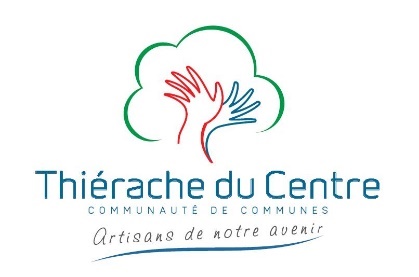 DOSSIER DE DEMANDE DE SUBVENTION 2022Pièces à joindre au dossier :  Dossier de demande de subvention  Charte régionale de la laïcité et des valeurs républicaines signée Bilan financier 2021  Bilan qualitatif et quantitatif 2021  RIBDépôt du dossier avant le 15 mai 2022Dossier à retourner par courrier électronique à p.walme@cc-tc.com ou par courrier postal :Communauté de Communes de la Thiérache du Centre - Villa Pasques - 13, rue de l’Armistice 02260 LA CAPELLEDispositif de soutien aux activités culturelles ou festives de rayonnement communautaireLa Communauté de communes de la Thiérache du Centre, au titre de la compétence "action culturelle", apporte un soutien aux manifestations et initiatives culturelles de rayonnement communautaire. L’enveloppe financière consacrée à ce soutien est scindée. Une partie vise à soutenir les manifestations et initiatives culturelles et l’autre partie à soutenir les manifestations festives. Ces deux enveloppes seront réparties sur proposition de la commission  « Développement culturel » selon les critères définis. Niveau de l’aide de la Communauté de communes :L’aide apportée sera dans la limite de 20% du coût de la demande et le montant ne pourra excéder 5 000 €. La participation minimale de l’association est fixée à 20% du coût de l’action. Cette aide ne vise pas à soutenir l’acquisition de matériel.Critères d’éligibilité : Le projet doit cadrer avec les objectifs et orientations de la Communauté de communes tels établis dans son nouveau projet de territoire, notamment Promouvoir l’éducation, la formation et la culture en faveur de la cohésion sociale, Valoriser le cadre de vie et les ressources locales et Promouvoir la biodiversité et la richesse rurale.Le projet doit cibler un public plus large que celui d’une commune ou des adhérents d’une association.Le projet doit intégrer un partenariat financier et/ou organisationnel (Commune, Conseil Départemental, Conseil Régional, différentes collectivités ou associations).Le projet doit apporter une réelle valeur ajoutée au territoire.Le budget prévisionnel de l’action (ou des actions) doit être de 1000 € minimum. Conditions d’admissibilités :
Action sur le territoire de la Thiérache du Centre
Dépôt du dossier avant le 15/05/2022Conditions de versement : Invitation à l’Assemblée Générale et à l’actionLogo « Communauté de Communes de la Thiérache du Centre » obligatoire sur les supports de communication (physique ou numérique)Production du compte-rendu de l’action (qualitatif et financier - cerfa n°15059*02)Dossier de presse et éléments de communicationLe droit d'accès aux informations prévues par la loi n° 78-17 du 6 janvier 1978 relative à l'informatique, aux fichiers et aux libertés s'exerce auprès du service culturel de la CCTC.PRESENTATION DE L’ASSOCIATIONJe soussigné(e), Représentant(e) légal(e) de l'association déclare :- que l'association est à jour de ses obligations administratives, comptables, sociales et fiscales (déclarations et paiements correspondants)- que l’association souscrit au contrat d’engagement républicain annexé au décret pris pour l’application de l’article 10-1 de la loi n° 2000-321 du 12 avril 2000 relative aux droits des citoyens dans leurs relations avec les administrations ;- exactes et sincères les informations du présent formulaire, notamment relatives aux demandes de subventions déposées auprès d'autres financeurs publics ;- que l'association respecte les principes et valeurs de la Charte des engagements réciproques conclue le 14 février 2014 entre l'État, les associations d'élus territoriaux et le Mouvement associatif, ainsi que les déclinaisons de cette charte ;- que l’association a perçu un montant total et cumulé d’aides publiques (subventions financières -ou en numéraire- et en nature) sur les trois derniers exercices (dont l’exercice en cours) inférieur ou égal à 500 000 € supérieur à 500 000 €- demander une subvention de :  € au titre de l'année 2022 ou exercice 2022- que cette subvention, si elle est accordée, sera versée au compte bancaire de l'association :Date : Signature :PRESENTATION DE L’ACTION OU DES ACTIONSNom de l’association :Budget prévisionnel du projet : €L’association sollicite auprès de la CC Thiérache du Centre une subvention de  €(1) L’attention du demandeur est appelée sur le fait que les indications sur les financements demandés auprès d’autres financeurs publics valent déclaration sur l’honneur et tiennent lieu de justificatifs. Aucun document complémentaire ne sera susceptible d’être demandé si cette partie est complétée en indiquant les autres services et collectivités sollicitées.(2) Ne pas indiquer les centimes d’euros(3) Veillez à équilibrer le budget en recettes et dépenses.Association : Nom de l’action : Date(s) ou période : Lieu(x) :Subvention sollicitée : Projet culturel Projet festifNom de l’associationObjet de l’associationSiège socialN° SIRET .Date de publication au Journal OfficielAdresse postaleTéléphone.Courriel.Nom et prénom du présidentNom, prénom et statut de la personne en charge du dossierSite internet / réseau social/ blogPrésentation de l’associationMoyens humains de l’associationNombre d’adhérents :Nombre de bénévoles : Nombre de salariés : Présentation de l’action ou des actions pour l’année NNombre de visiteurs ou spectateursAnnée N-1 : Attendu en année N : A quel(s) public(s) s’adresse l’action ?L’action met en valeur : lieu culturel  patrimoine historique  patrimoine naturel       gastronomie  savoir-faire  biodiversité   Outils de communication utilisés agenda de l’Office de tourisme  mailing  presse       réseaux sociaux  radio/TV  affiches/flyers   Dans quelle(s) mesure(s) votre action est respectueuse de l’environnement ?Quels sont les postes de dépenses les plus importants ?Auprès de quels prestataires ?Informations complémentairesCHARGES Montant (2)PRODUITSMontant (2)I. Charges directes affectées à l’actionI. Ressources directes affectées à l’action60 – Achat 70 – Vente de produits finis, prestations de services, marchandisesPrestations de servicesAchats matières et fournitures 74- Subventions d’exploitation (1)Autres fournituresEtat : (précisez le(s) ministère(s) sollicité(s))61 - Services extérieurs -Locations Entretien et réparation Région(s) :Assurance Documentation Département(s) :62 - Autres services extérieurs Rémunérations intermédiaires et honorairesCommune(s) :Publicité, publication Déplacements, missions Services bancaires, autres Thiérache du Centre63 - Impôts et taxes Organismes sociaux (à détailler) :Impôts et taxes sur rémunération, Autres impôts et taxes (ex. SACEM)64- Charges de personnel Fonds européensRémunération des personnels, ASP (emplois aidés)Charges sociales,Autres aides, dons ou subventions affectéesAutres charges de personnel 65- Autres charges de gestion courante 75 - Autres produits de gestion courante66- Charges financières67- Charges exceptionnelles 76 - Produits financiers68- Dotation aux amortissements 78 – Reprises sur amortissements et provisionsI. Charges indirectes affectées à l’actionI. Ressources indirectes affectées à l’actionCharges fixes de fonctionnementFrais financiersAutresTotal des chargesTotal des produits86- Emplois des contributions volontaires en nature87 - Contributions volontaires en natureSecours en natureBénévolatMise à disposition gratuite de biens et prestationsPrestations en naturePersonnel bénévoleDons en natureTOTAL (3)TOTAL